中国医疗器械行业协会感染与控制技术专业委员会关于举办“2019中国感控与消毒医疗器械行业发展趋势高峰论坛”的通知各相关单位及业界同仁：    近年来，随着医疗领域众多新政策、新法规及新标准的密集出台，随着新技术、新方法及新产品在感染控制领域的应用，极大的促进了中国感染控制与消毒行业的进步与发展。在这个快发展、大变革的时代，为了提高我国感控与消毒产业的创新能力，提升医院感染管理事业的水平，推动我国感染控制与消毒行业的高速发展。中国医疗器械行业协会感染与控制技术专业委员会将于2019年5月16日在上海第81届CMEF期间举办“2019中国感控与消毒医疗器械行业发展趋势高峰论坛”。本次会议我们将力邀政府相关部门领导、医院感控与消毒管理权威专家、行业代表性企业精英就感染控制和消毒领域的最新发展动态，结合国内实践经验，追踪行业的热点和难点问题，促进政、产、学、研、医之间的探讨及交流。本次会议是促进我国感染控制与消毒行业创新发展、提高医院感染控制工作管理水平、展示行业新产品新技术最有效的会议交流平台。欢迎广大从事感染诊疗、防控、消毒灭菌、护理、人员防护及感控消毒相关企业的同道参加本次盛会。现将有关事项通知如下：一、组织单位：主办单位：中国医疗器械行业协会          中国医疗器械行业协会感染与控制技术专业委员会协办单位：山东新华医疗器械股份有限公司支持单位：贝里国际集团          强生（上海）医疗器材有限公司          3M中国有限公司          威海威高海盛医用设备有限公司媒体支持：《中国医疗器械信息》杂志《感染控制与消毒》杂志               医疗器械创新网               感控世界（微信公众号）二、会议时间： 2019年5月16日10:00-17:00三、会议地点： 上海·国家会展中心四、会议内容：1. 我国感染控制与消毒最新政策及相关法规标准解读；2. 中国医院感染控制与消毒现状及发展趋势；3. 医院感染控制与临床科室相结合；4. 感染控制与消毒领域的新产品、新技术和新方法；    5. 医院洁净环境表面清洁与消毒重点、难点及对策；    6. 手术室防控重点解读；    7. 第三方消毒供应中心的现状与发展；    8. 信息化、物联网及人工智能等技术在医院消毒与感染控制中的  应用；    9．医院内空气传播与防控；10. 内镜处理的现状进展及新规中关键环节要点；11. 医院清洗、消毒、灭菌效果监测与评价；12. 灭菌包装材料与技术；13. 感染控制与消毒行业在健康中国大背景下的创新发展。五、参会人员：全国各省、市、县（区）医疗机构主管部门领导，主管院长，医院感染管理处（科）办公室，疾病预防控制办公室，消毒供应中心、感染疾病科、手术室，ICU，血透室、内镜室、口腔科、急诊科及感控消毒企业的相关人员。会议注册：会议免收会议费，交通住宿费用自理。请各参会人员务必于2019年4月30日前扫描下方二维码报名或将附件报名回执以电邮形式发送至报名邮箱。报名成功后，会务组将按照报名顺序预留坐席，额满即止。因坐席有限，恕不接受现场报名。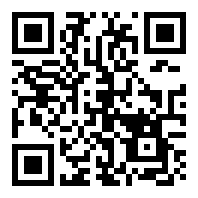 联系方式：    联系人：段鹏飞    电  话：010-65499319，13810391265    邮  箱：gankong@camdi.org 附件：参会代表报名回执表                                           中国医疗器械行业协会感染与控制技术专业委员会                                 二О一九年一月二十五日附件、参会代表报名回执表                     参会回执表                                                                               年    月    日姓   名性别性别年龄职称/职务工作单位科室/部门通信地址邮编联系电话手机手机Email